Logiciel CYPEPROJECT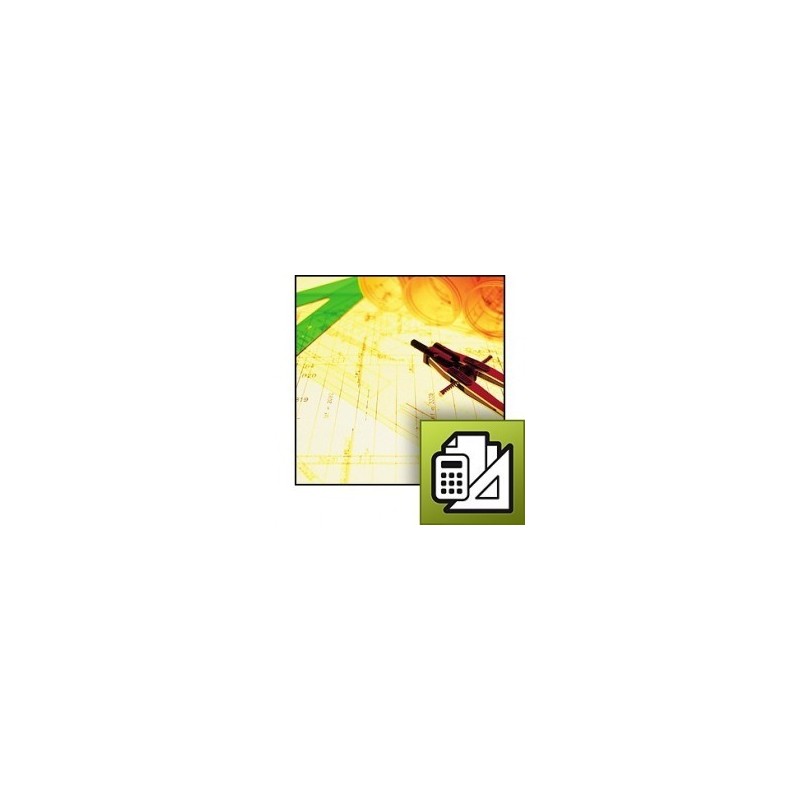 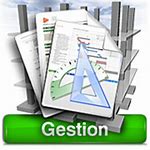 SOMMAIRESITUATION DE TRAVAUXOuvrir le fichier									Page 1Configuration du projet								Page 21er Décompte : Situation  du 30 octobre 2020					Page 32ème Décompte : Situation du 30 novembre 2020					Page 6Modifier l’avancement d’un décompte fermé 					Page 83ème Décompte : Situation du 31 décembre 2020					Page 10Impression du décompte °02 (Nomcembre 2020)					Page 11Exporter un récapitulatif des décomptes						Page 14Coefficient d’écart de prix et coefficient de révision  de prix 			Page 15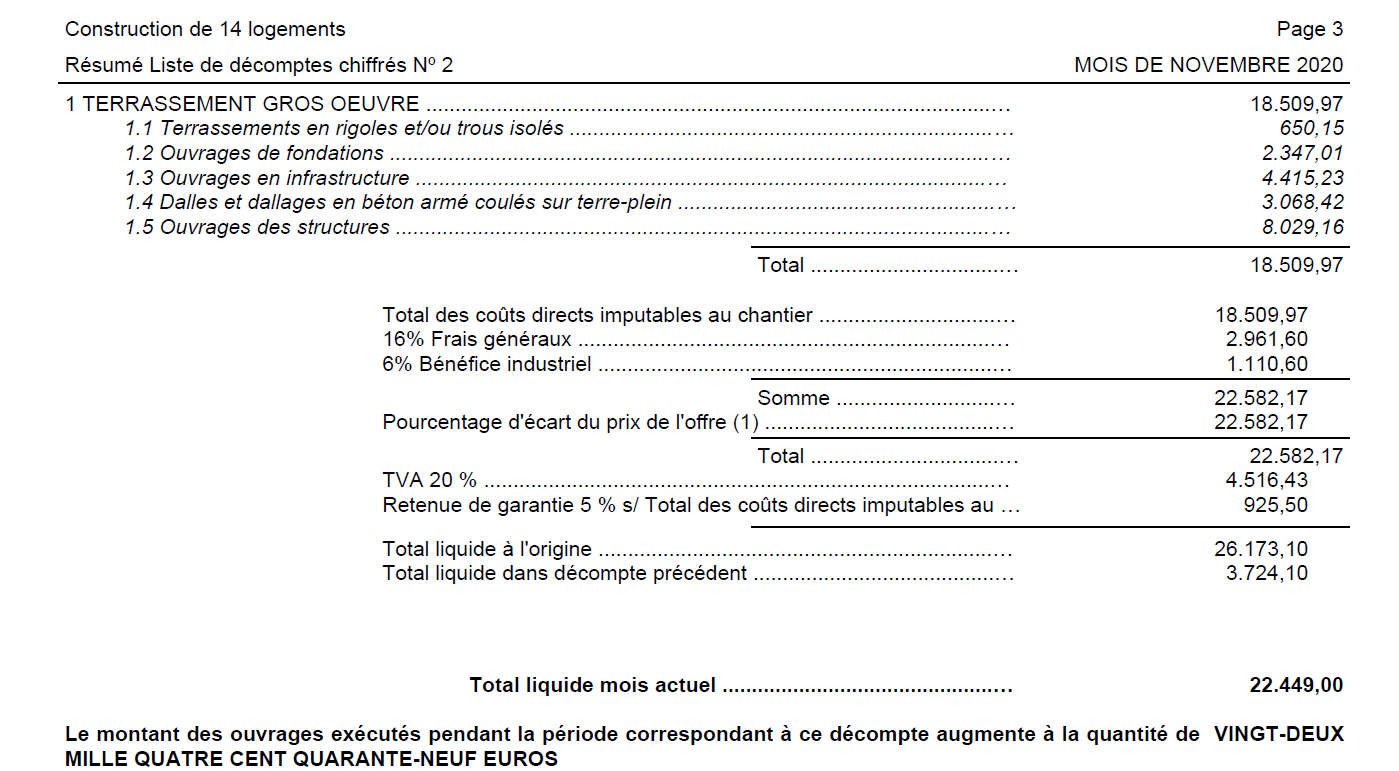 SITUATION DE TRAVAUXOuvrir le fichierOuvrir le budget Logements 11 et 12.dbd (Répertoire 08 situation de travaux)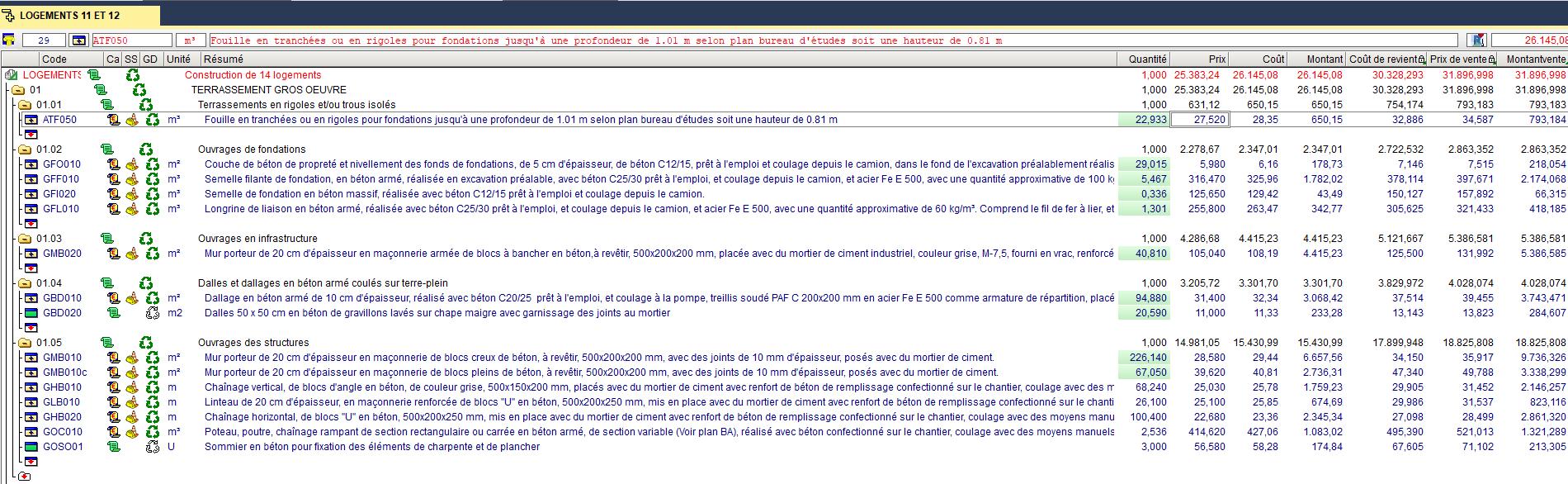 Pour commencer les situations de travaux, cliquer sur le bouton de la barre d’outils Métrés/décomptes.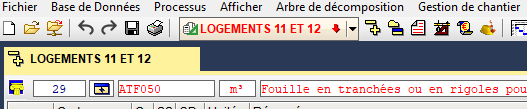 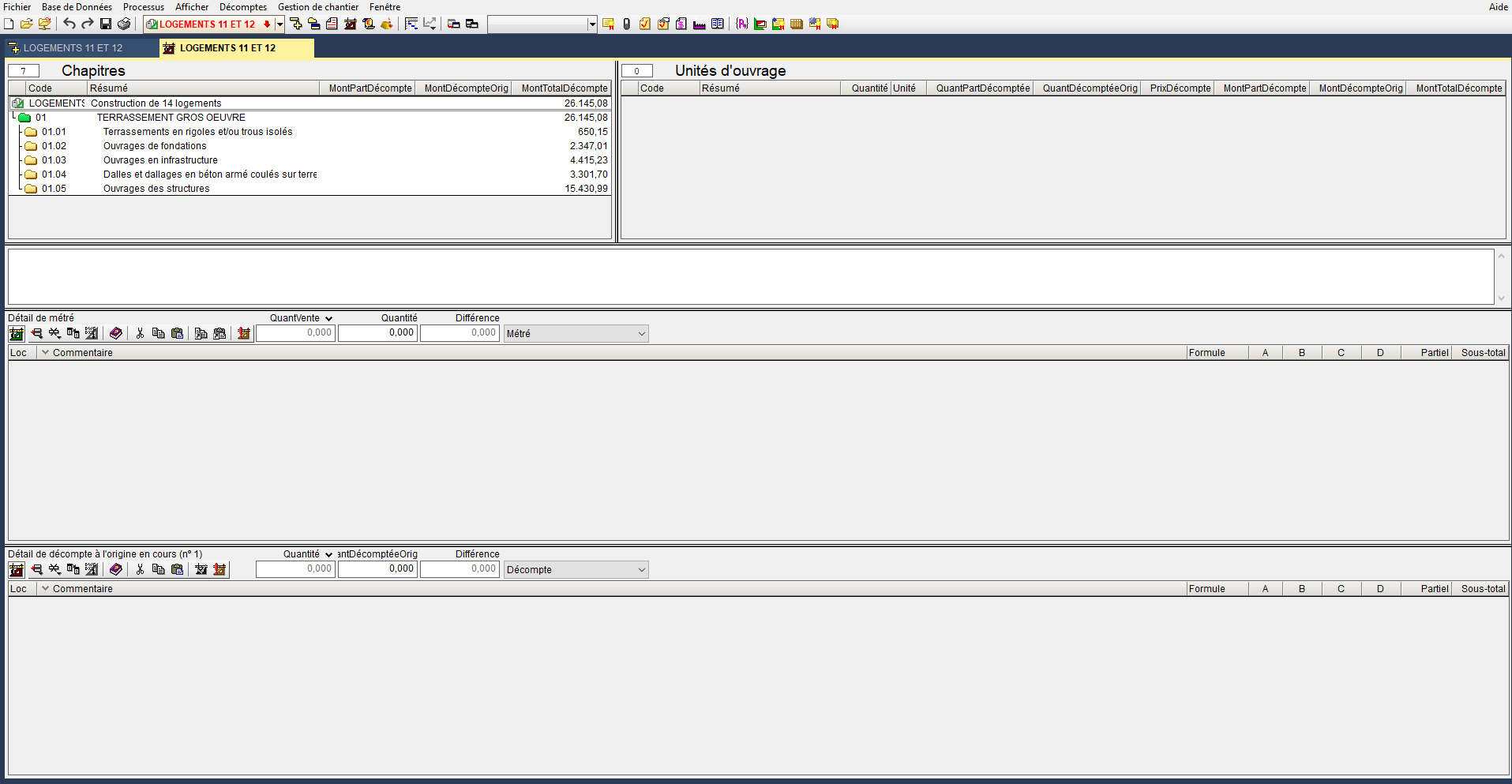 Configuration du projet Cliquer sur Décomptes puis dans le menu déroulant sélectionner Données décompte….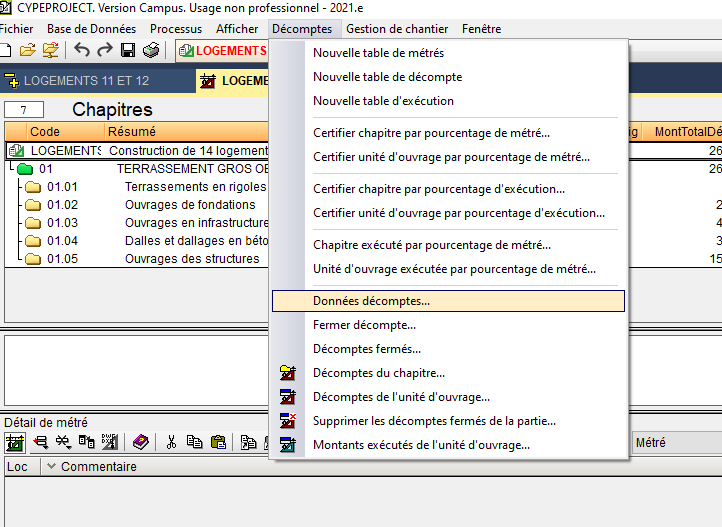 Compléter les données du décompte selon les informations ci-dessous (Identiques aux renseignements complémentaires de l’exercice : Décomptes logements 11 et 12)Informations concernant le projet :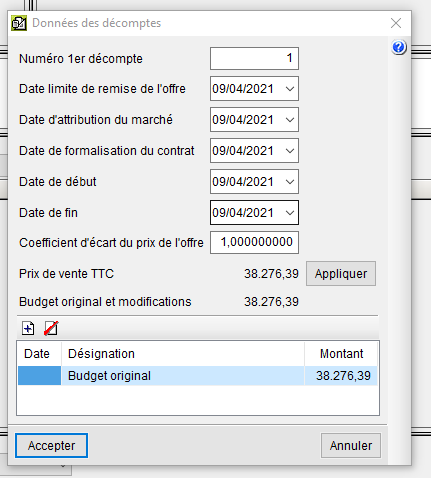 Date limite de remise de l’offre : 15 juin 2020Date d’attribution du marché : 15 juillet 2020Date de formalisation de l’offre : 30 juillet 2020Date de début : 01 octobre 2020Date de fin : 31 décembre 2020Coefficient d’écart du prix de l’offre : 1.0000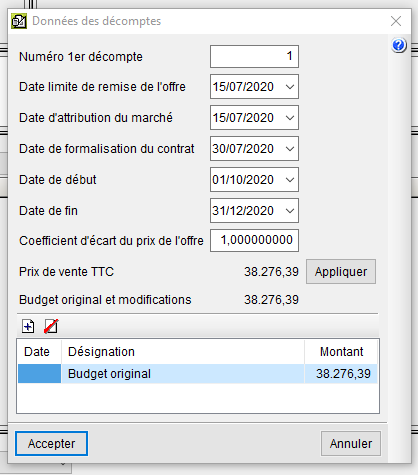 1er Décompte : Situation du 30 octobre 2020Sélectionner le chapitre 01.01 Terrassements en rigoles et/ou trous isolés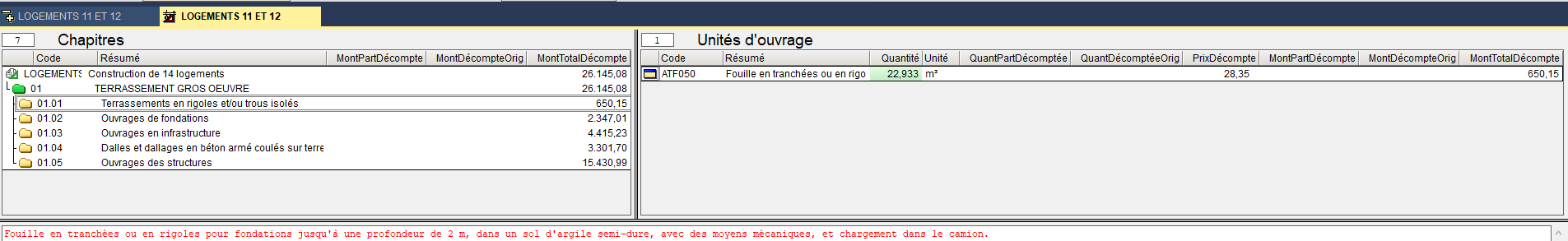 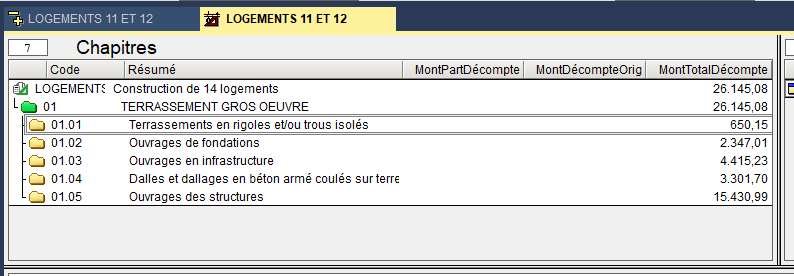 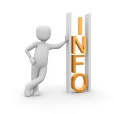 Pour l’instant il n’y a pas de quantité décomptée. 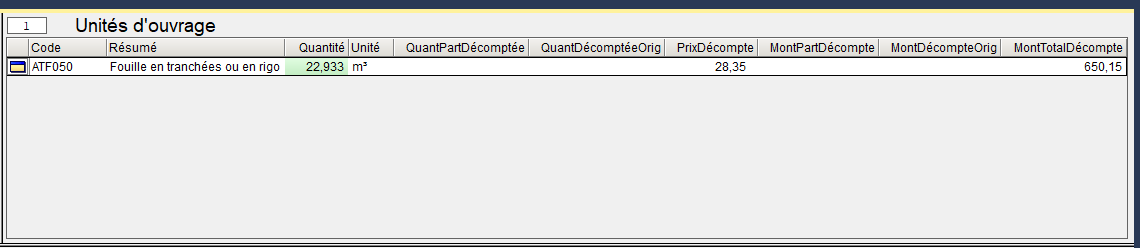 Dans le fenêtre Unités d’ouvrage nous retrouvons l’ouvrage élémentaire (Concept) sa quantité et son coût (Coût de production).Cliquer sur la quantité 22.933 m3 puis cliquer sur Décomptes – Certifier chapitre par pourcentrage de métré…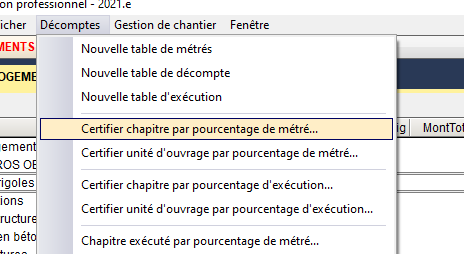 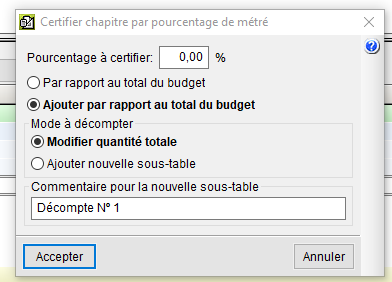 Compléter le pourcentage d’avancement (100 %) Par rapport au total du budget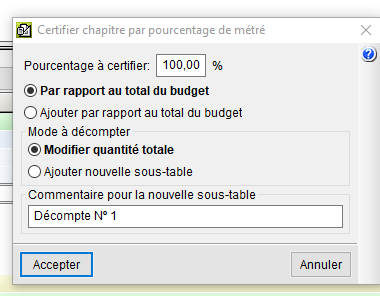 Cliquer sur AccepterLes quantités décomptées sont indiquées pour la situation et depuis l’origine des décomptes. Ici les volumes sont identiques car nous avons réalisé 100% des travaux.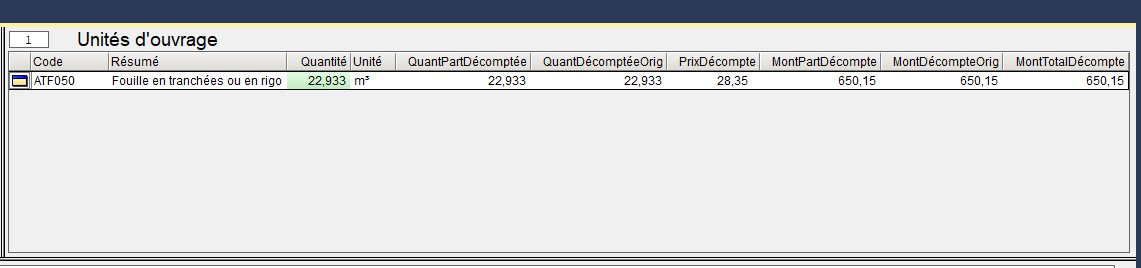 Rappel : Le prix du décompte ne correspond pas au prix de vente mais uniquement au coût de production, cependant  il est possible de rendre visible le prix (DS)Cliquer droit puis sélectionner Colonnes visibles…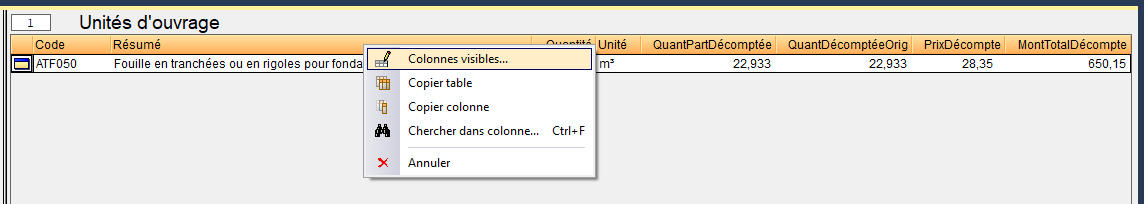 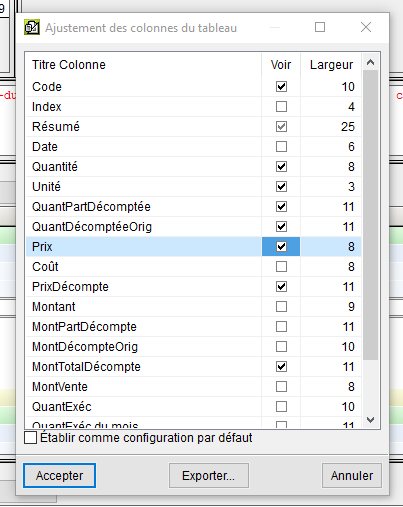 Puis cocher Prix
Puis cliquer sur Accepter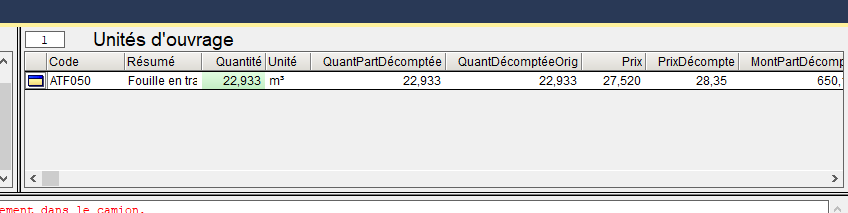 
Le prix (DS) apparaît avant le prix du décompte (Coût de réalisation). 
Ici sur notre exemple les frais de chantier sont de 3% soit  27.52 € x 1.03 = 28.35 €Cliquer sur Ouvrages de fondations 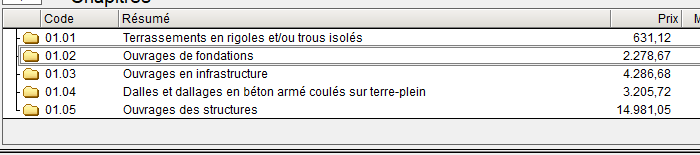 Puis sélectionner Couche de béton de propreté 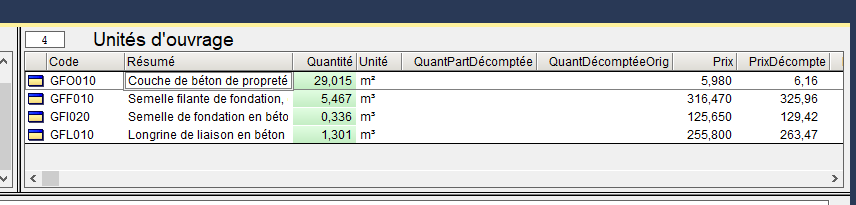 Cliquer sur Décomptes puis sélectionner Certifier unité d’ouvrage par pourcentage de métré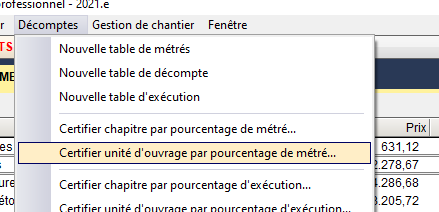  Compléter le pourcentage d’avancement (100%) Par rapport au total du budget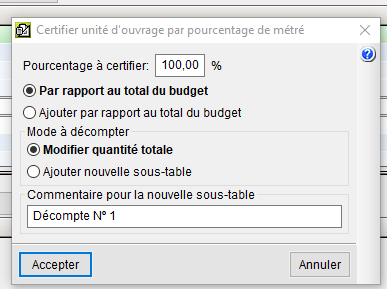 Si les avancements des ouvrages élémentaires sont identiques, il est possible de modifier tout le chapitre dans ce cas il faut sélectionner Certifier chapitre par pourcentrage de métréRenouveler les étapes du dessus pour les semelles de fondations qui sont réalisées à 100%.Nous allons clôturer notre situation de travaux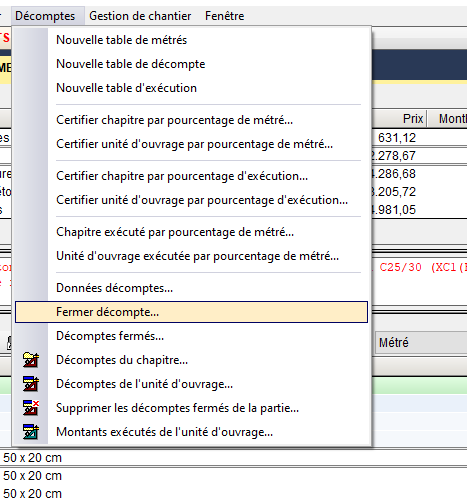 Cliquer sur Décomptes puis sélectionner Fermer décompte…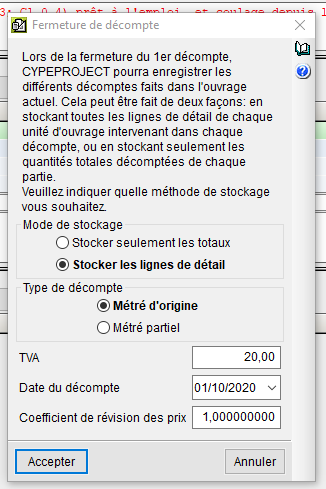 Modifier la date du décompte (30 octobre 2020)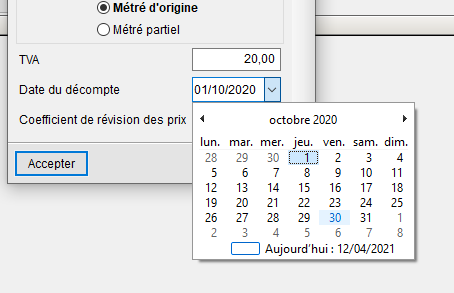 Puis cliquer sur Accepter2ème Décompte : Situation du 30 novembre 2020Indiquer les pourcentages d’avancement selon les renseignements complémentaires.Il possible d’indiquer une quantité réalisée au lieu d’un pourcentage, pour notre exercice nous avons coulé 1.500 m3 de béton pour les poteaux et les poutres.Sélectionner l’ouvrage élémentaire Poteau, poutre, chaînage rampant…

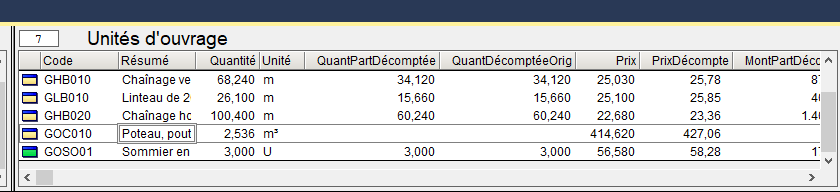 Dans la partie Détail de décompte à l’origine en cours (n°2) modifier la quantité totale décomptée à l’origine en indiquant le volume réalisé de 1.500 m3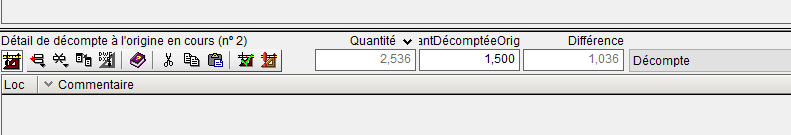 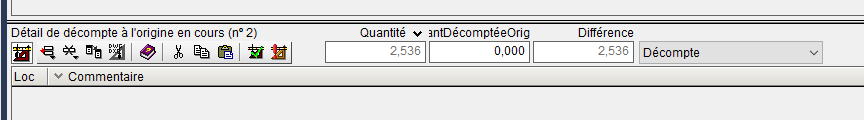 Cette quantité apparaît aussi dans la partie Unités d’ouvrage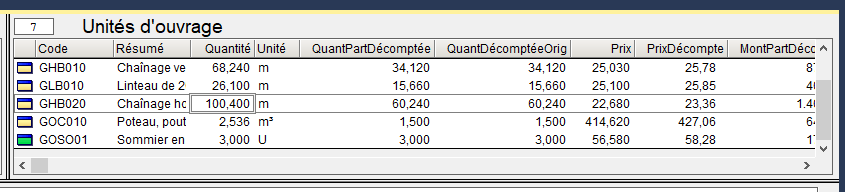 Nous allons clôturer la situation de travaux du mois de novembre 2020Cliquer sur Décomptes puis sélectionner Fermer décompte…Modifier la date du décompte (30 novembre 2020)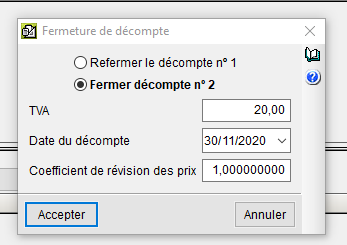 Puis cliquer sur AccepterModifier l’avancement d’un décompte fermé Supposons que nous nous sommes trompés dans l’avancement d’un décompte avant de transmettre notre situation au maître d’œuvre.Pour notre exemple : Nous n’avons pas réalisé les sommiers.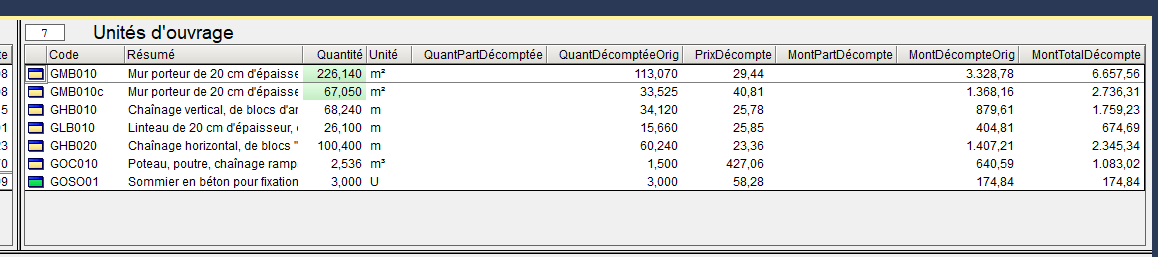 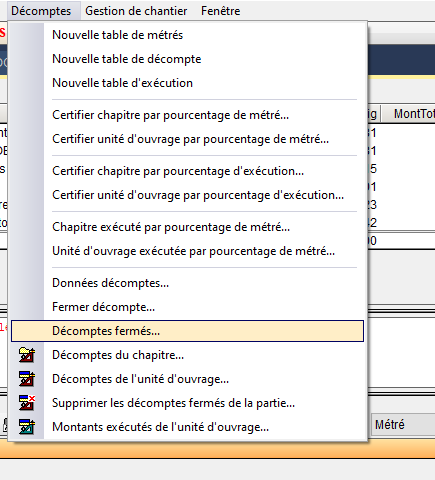 Cliquer sur Décomptes puis sélectionner Décompte fermés…
Cocher Editable pour le décompte n° 02, cliquer sur Accepter  puis de nouveau sur Accepter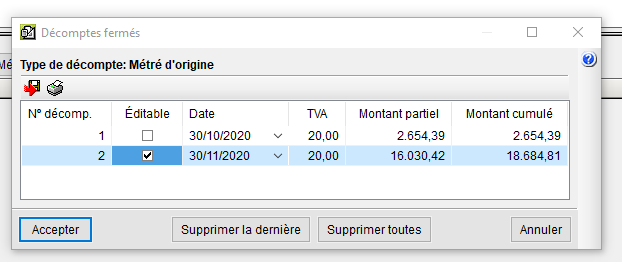 Sélectionner l’ouvrage élémentaire : Sommier béton pour fixation…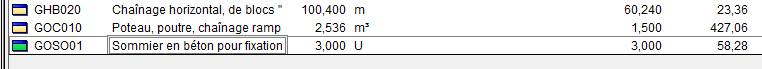 Dans la partie détail de décompte à l’origine en cours (n° 3) cliquer sur Décompte puis sélectionner Décompte fermé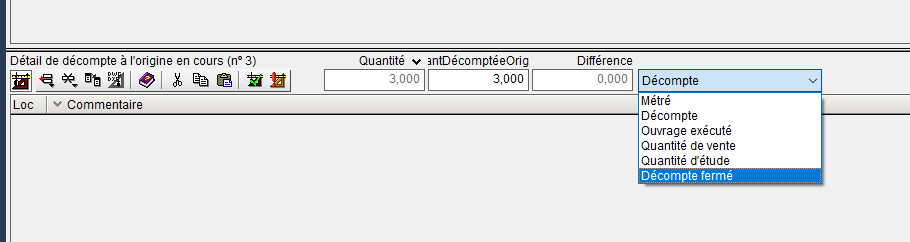 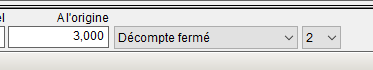 Vérifier que 2 est affiché (N° du décompte)Modifier la quantité A l’origine 3.000 par 0.000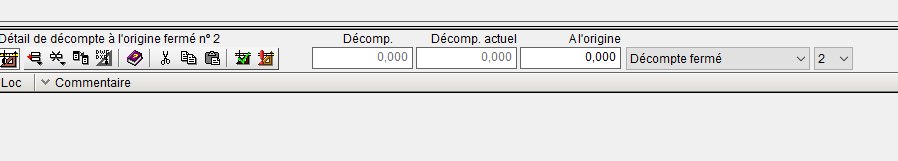 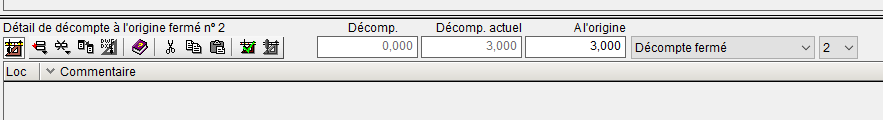 Dans la colonne QuantPartDécomptée apparaît la quantité 3.000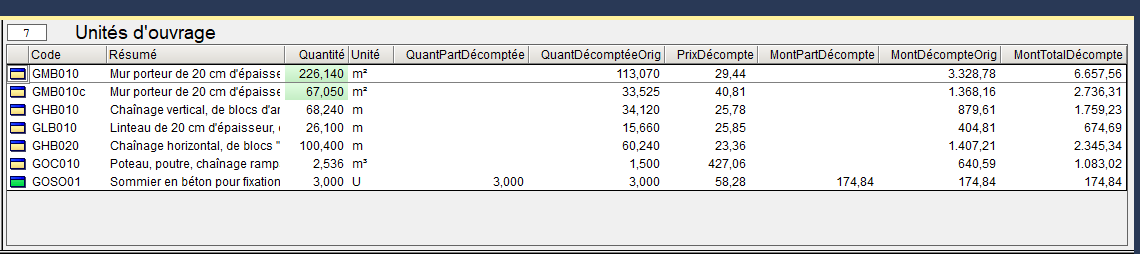 Dans la partie détail de décompte à l’origine fermé n°2 cliquer sur Décompte puis sélectionner Décompte 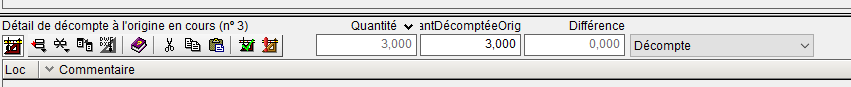 Vous pouvez réaliser le décompte n° 3 selon les renseignements comlémentaires.Pour vérifier, imprimez le décompte n° 2 (Voir aperçu ci-dessous), le montant est de 0.00 €, les sommiers ne sont pas décomptés.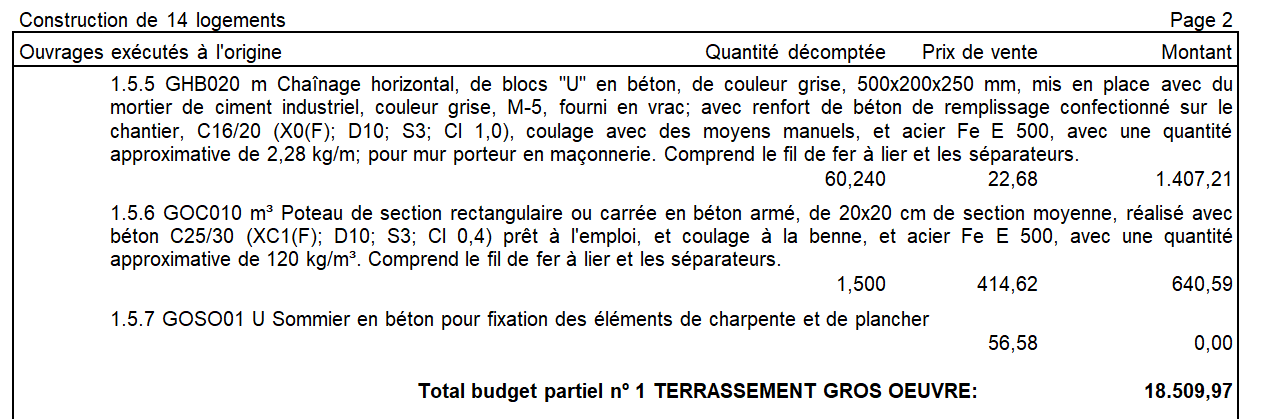 3ème Décompte : Situation du 31 décembre 2020Nous allons achever notre chantier au mois de décembre, tous les ouvrages élémentaires sont terminés.       Il est possible de vérifier si les travaux sont réalisés en partie ou en totalité en 
      comparant les quantités et les quantités décomptées depuis l’origine.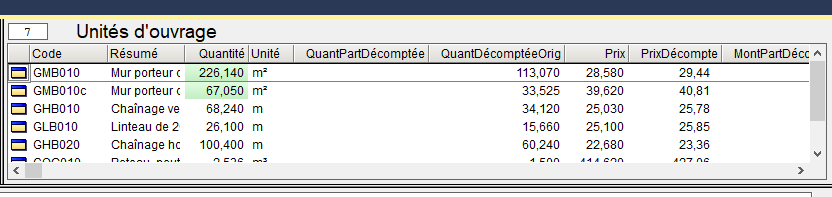 Renouveler les étapes précédentes pour indiquer le pourcentage d’avancement (100 %) pour tous les ouvrages élémentaires.Dalles 50 x 50 cm en béton de gravillons lavés.Pour les ouvrages des structures, sélectionner dans la partie de droite Ouvrages des structures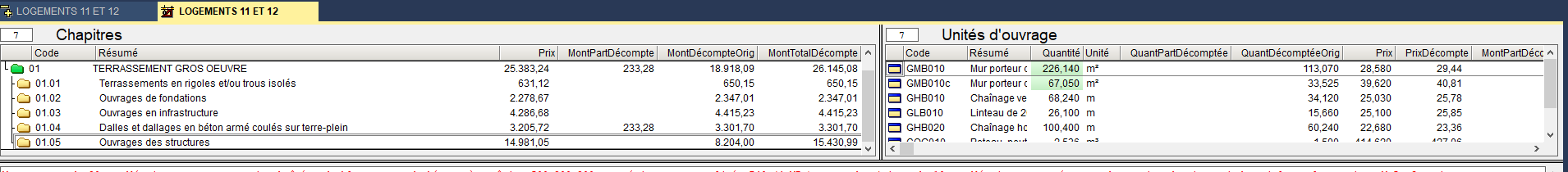 Cliquer sur Décomptes puis sélectionner  Certifier chapitre par pourcentage de métré…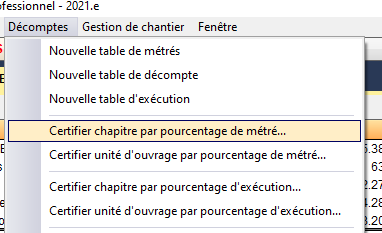 Ecrire 100% dans le Pourcentage à certifier puis cliquer sur Accepter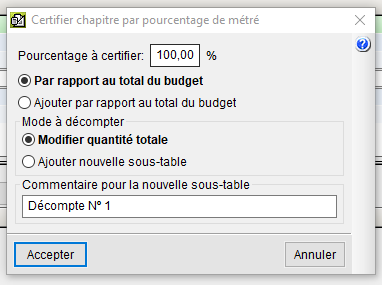 Les pourcentages d’avancement sont indiqués pour l’ensemble du chapitre.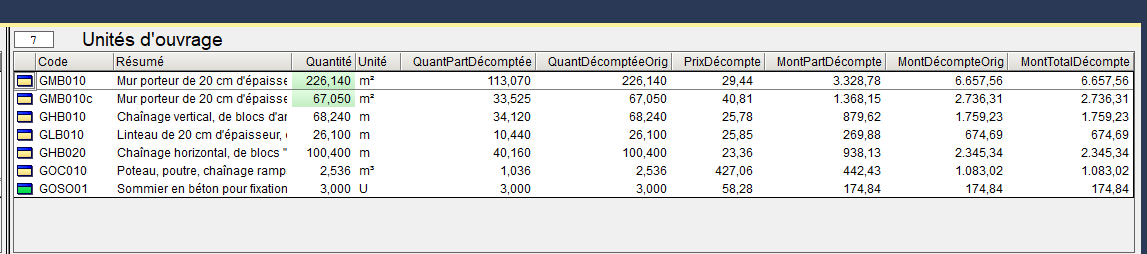 Nous allons clôturer notre situation de travaux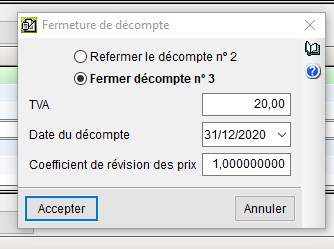 Cliquer sur Décomptes puis sélectionner Fermer décompte…Modifier la date du décompte (31 décembre 2020) Puis cliquer sur Accepter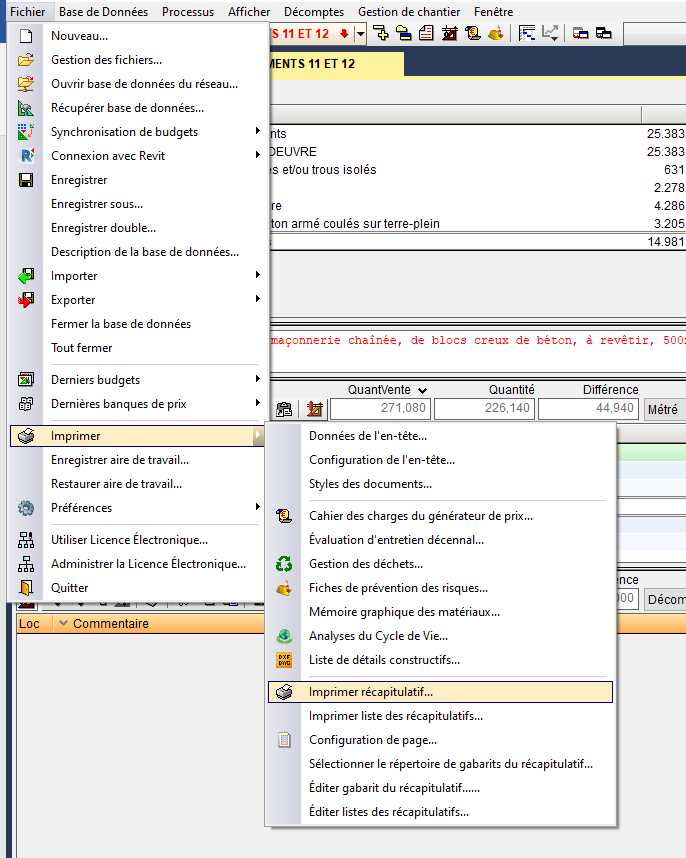 Impression de la situation n° 02 du mois de novembre 2020Cliquer sur Fichier  Imprimer puis sélectionner Imprimer récapitulatif…
Dans la partie récapitulatifs sélectionner Décompte et dans la partie nom sélectionner Décompte avec retenue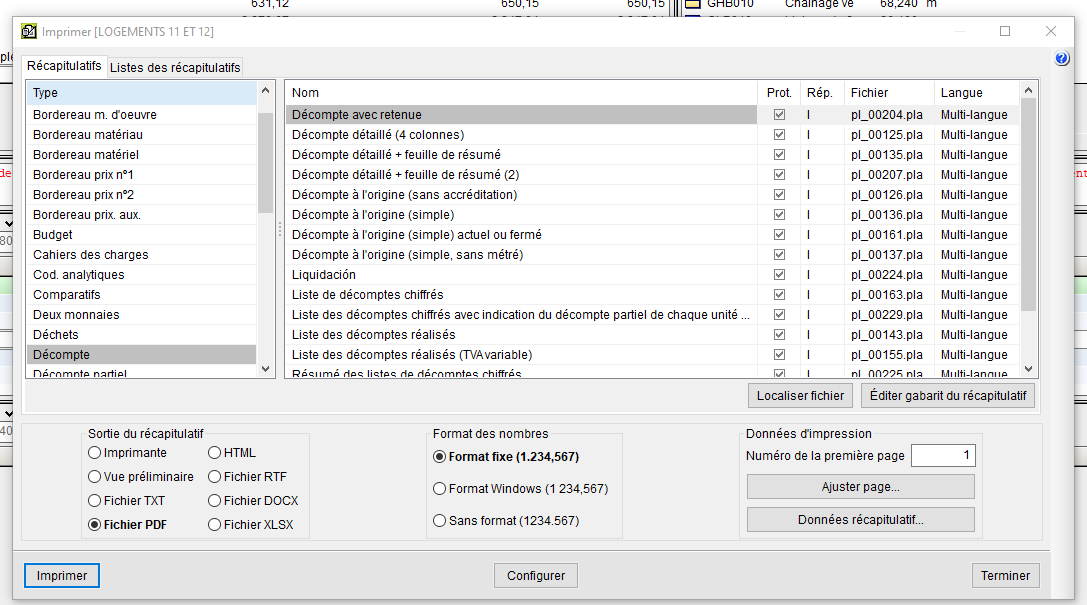 Cocher Fichier PDF puis cliquer sur Imprimer
Sélectionner le décompte que vous souhaitez imprimer : 2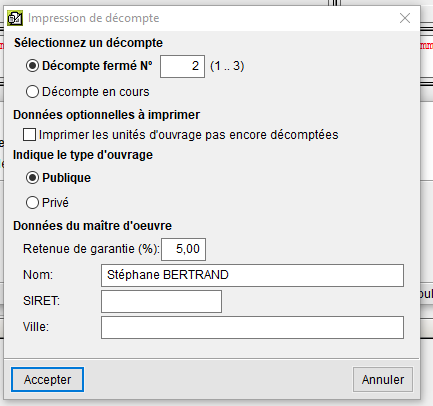 Indiquer le pourcentage de retenue de garantie : 5 % Indiquer le nom du maître d’œuvre : Stéphane BERTRANDPuis cliquer sur Accepter Pour choisir le répertoire de sauvegarde de votre fichier cliquer sur l’icône 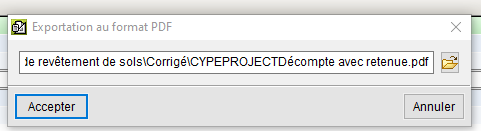 Sélectionner le répertoire de sauvegarde puis renommer votre fichier Décompte n° 02 avec retenue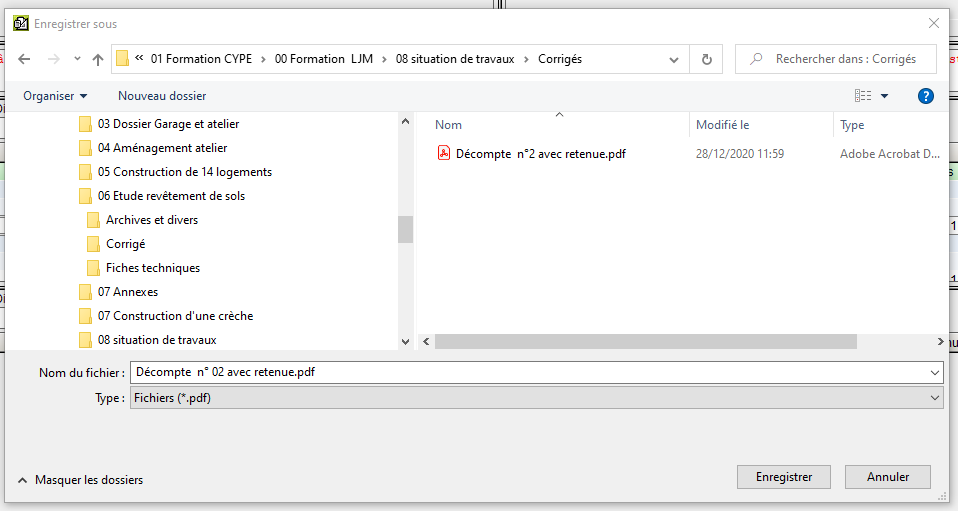 Cliquer sur Enregistrer puis cliquer sur Accepter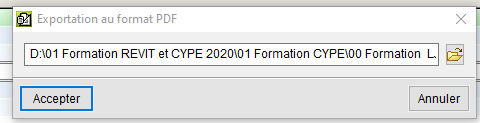 Pour ouvrir votre fichier PDF généré, cliquer sur OuiDans la partie haute de notre décompte nous retrouvons les informations concernant les données de notre decompte, le n° et le mois de notre situation. Puis les quantités réalisées pour le compte du mois de novembre.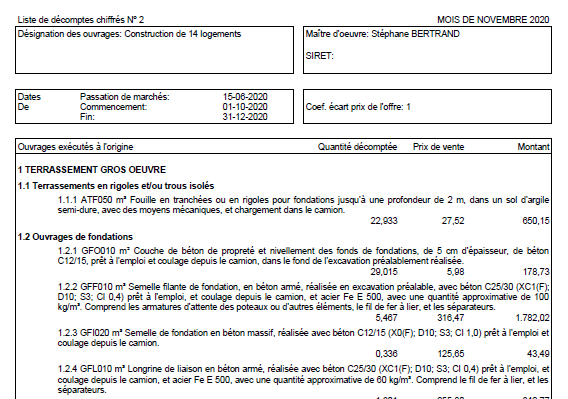 Sur la dernière page nous retrouvons le récapitulatif de notre situation :Le montant de chaque ouvrage élémentaire réalisé et le montant global HT. 
Attention le montant correspond :
au coût de réalisation x la quantité réalisée pour le mois	Le montant des Frais généraux et des bénéfices	Le montant TTC des travaux pour le mois de novembre et le montant de la retenue de garantieLa déduction de la situation précédente pour calculer le montant des travaux réalisés au titre
du mois. Exporter un récapitulatif des décomptes :
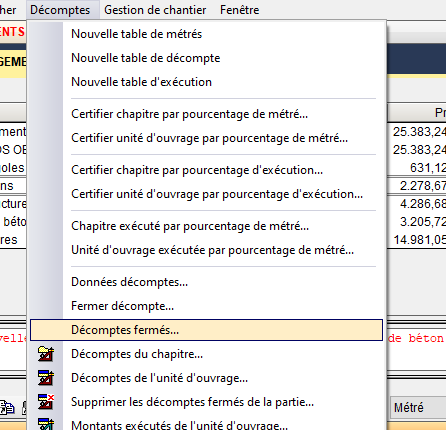 Cliquer sur Décomptes puis sélectionner Décomptes fermés…Nous retrouvons les 3 décomptes avec le montant partiel de chaque situation ainsi que le montant cumulé HT. 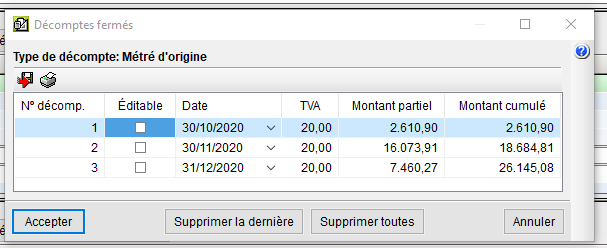 Cliquer sur Exporter 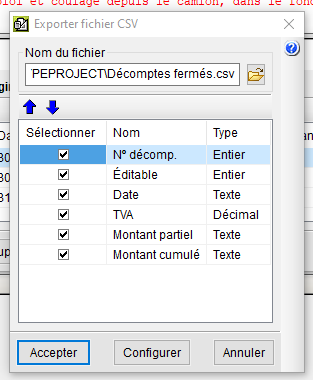 Sélectionner le répertoire de sauvegardeNommer votre fichier : Décomptes fermés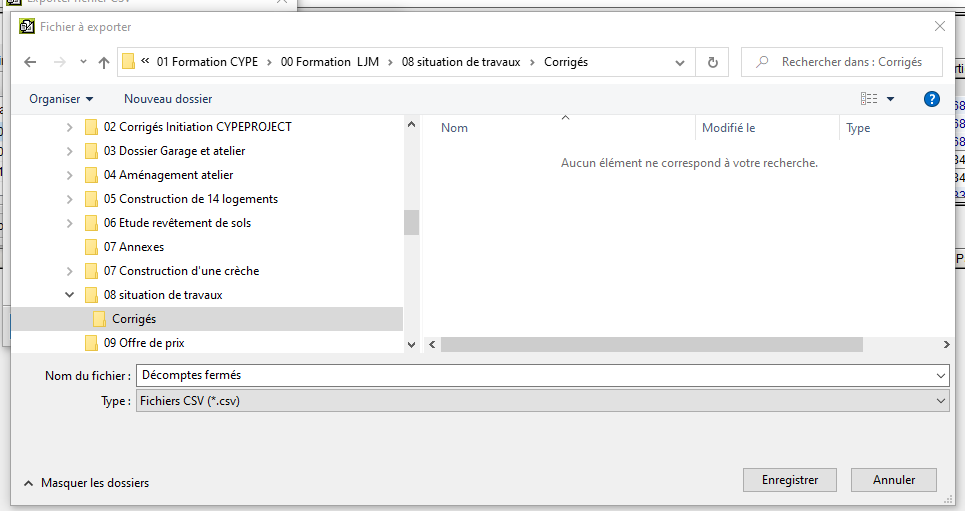 Puis cliquer sur Enregistrer      puis cliquer sur Accepter
Dans votre répertoire de sauvegarde, ouvrir votre fichier Décomptes fermés.csv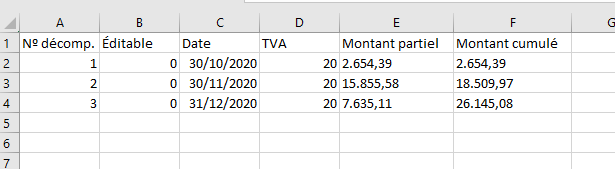 Coefficient d’écart de prix et coefficient de révision de prix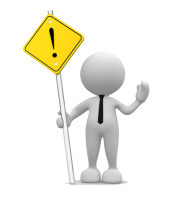 Sauf erreur de ma part, le fait d’écrire le coefficient de révision au moment de fermer le décompte n’est pas pris en compte.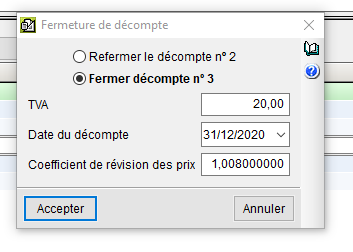 Le montant selon le pourcentage d’écart du prix de l’offre reste inchangé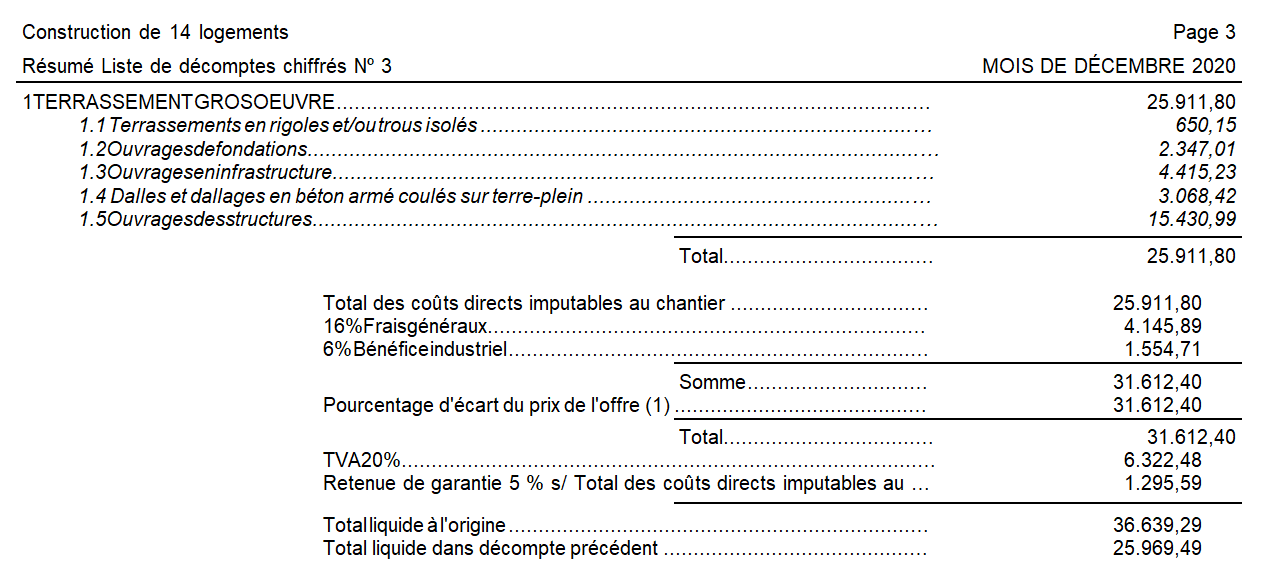 Nous pouvons, uniquement, lors de la création de notre décompte informer un coefficient qui s’apparente à un coefficient d’actualisation.Exemple : Nous prendrons un coefficient d’actualisation de 1.008 Il faut reprendre l’ensemble du didacticiel  Cliquer sur Décomptes puis dans le menu déroulant sélectionner Données décompte…
Compléter les informations concernant le projet et indiquer le coefficient d’actualisation (Calcul du coefficient réalisé selon les conditions du CCAP)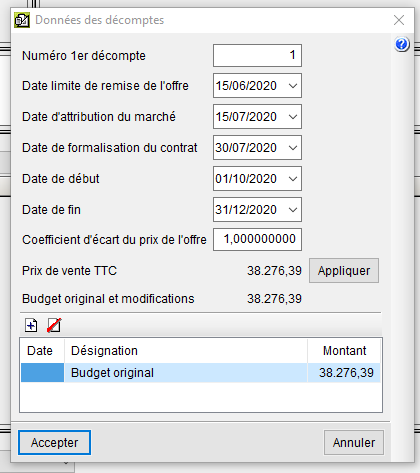 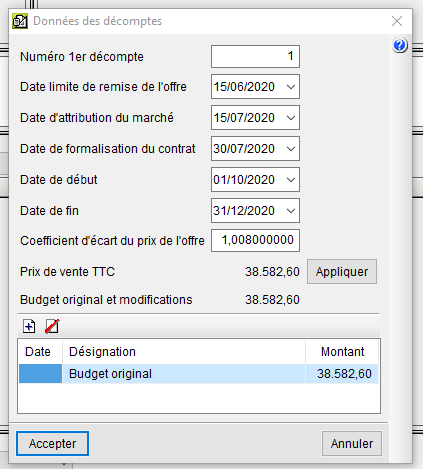 Refaire les différents décomptes selon les renseignements complémentaires.Cliquer sur Fichier  Imprimer puis sélectionner Imprimer récapitulatif…
Dans la partie récapitulatifs sélectionner Décompte et dans la partie nom sélectionner Décompte avec retenue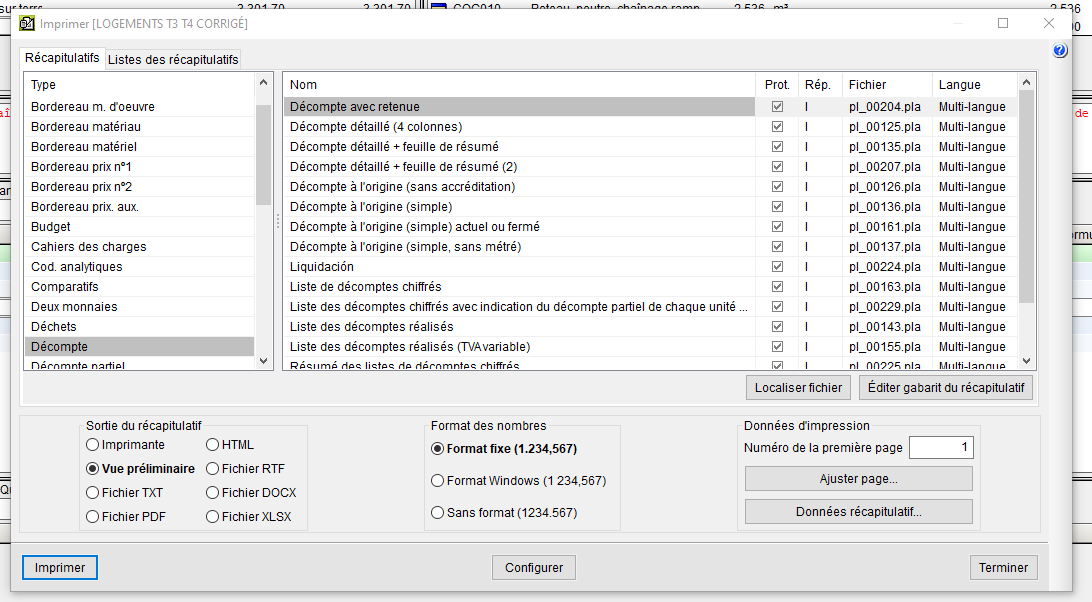 Laisser coché Vue préliminaire
Sélectionner le décompte que vous souhaitez imprimer : 3
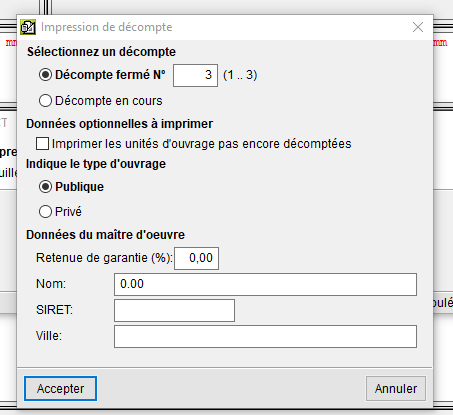 Indiquer le pourcentage de retenue de garantie : 5 % Indiquer le nom du maître d’œuvre : Stéphane BERTRANDPuis cliquer sur AccepterDans l’en-tête de notre fichier, nous retrouvons le coefficient d’écart prix de l’offre 1.008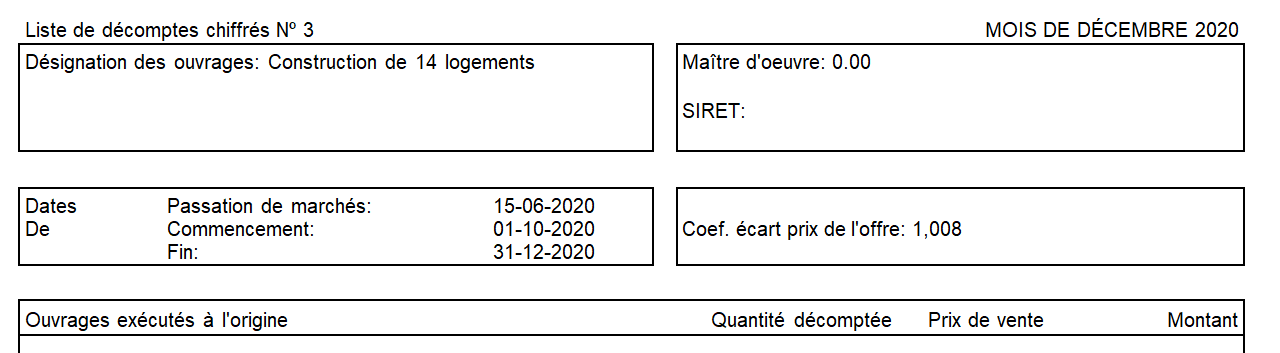 Dans la partie Résumé Liste des décomptes chiffrés  N° 3, l’écart de 1.008 est pris en compte. Notre montant TTC des travaux est actualisé.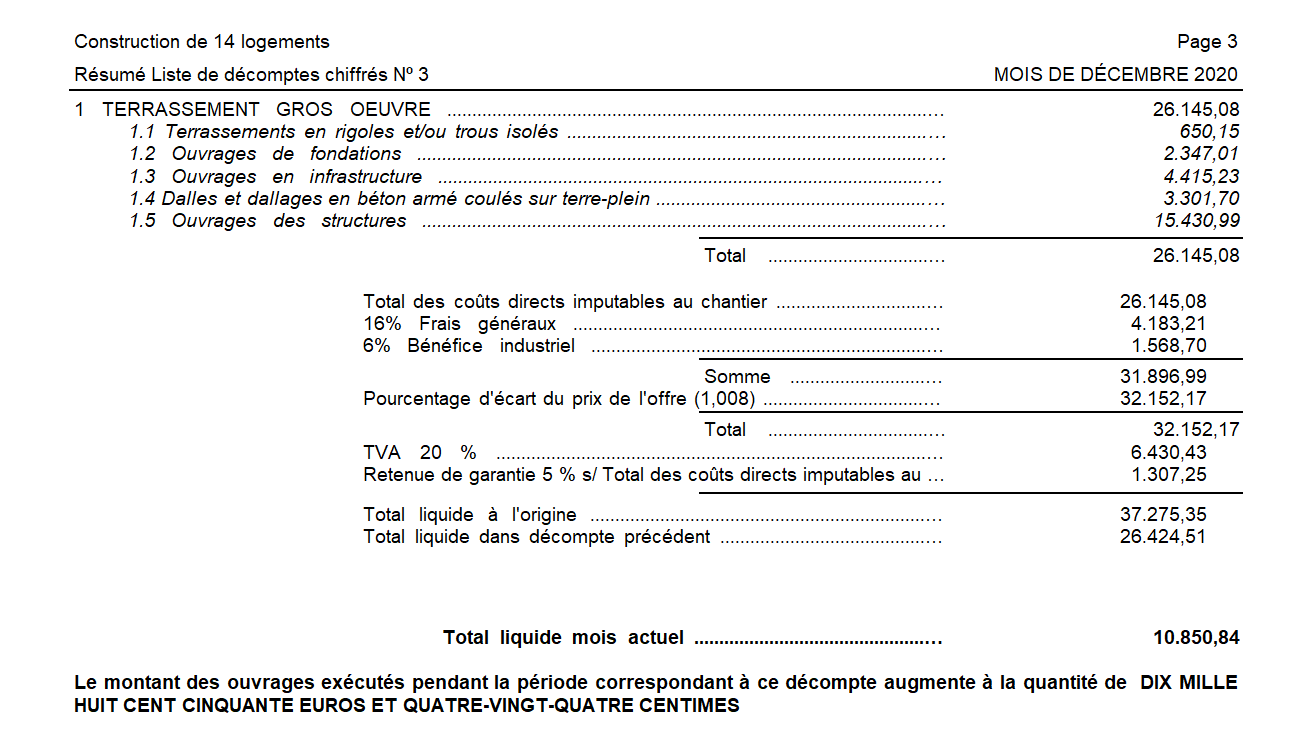 